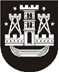 KLAIPĖDOS MIESTO SAVIVALDYBĖS TARYBASPRENDIMASDĖL TURTO PERDAVIMO VALDYTI, NAUDOTI IR DISPONUOTI PATIKĖJIMO TEISE SAVIVALDYBĖS BIUDŽETINĖMS ĮSTAIGOMS2016 m. birželio 23 d. Nr. T2-171KlaipėdaVadovaudamasi Lietuvos Respublikos vietos savivaldos įstatymo 16 straipsnio 2 dalies 26 punktu, Lietuvos Respublikos valstybės ir savivaldybių turto valdymo, naudojimo ir disponavimo juo įstatymo 12 straipsnio 2 dalimi ir Klaipėdos miesto savivaldybės turto perdavimo valdyti, naudoti ir disponuoti juo patikėjimo teise tvarkos aprašo, patvirtinto Klaipėdos miesto savivaldybės tarybos . lapkričio 24 d. sprendimu Nr. T2-378 „Dėl Klaipėdos miesto savivaldybės turto perdavimo valdyti, naudoti ir disponuoti juo patikėjimo teise tvarkos aprašo patvirtinimo“, 3.1 papunkčiu, Klaipėdos miesto savivaldybės taryba nusprendžia:1. Perduoti nuo 2017 m. sausio 1 d. Klaipėdos kūno kultūros ir rekreacijos centrui valdyti, naudoti ir disponuoti patikėjimo teise Klaipėdos miesto savivaldybei nuosavybės teise priklausantį ir Klaipėdos „Viesulo“ sporto centro patikėjimo teise valdomą:1.1. ilgalaikį materialųjį turtą, kurio bendra įsigijimo vertė – 1920964,37 Eur, likutinė vertė 2016-01-01 – 1151735,86 Eur (1 priedas);1.2. trumpalaikį materialųjį turtą (atsargas), kurio bendra įsigijimo vertė – 8589,69 Eur (2 priedas).2. Perduoti nuo 2017 m. sausio 1 d. Klaipėdos „Viesulo“ sporto centrui valdyti, naudoti ir disponuoti patikėjimo teise Klaipėdos miesto savivaldybei nuosavybės teise priklausantį ir Klaipėdos kūno kultūros ir rekreacijos centro patikėjimo teise valdomą turtą, kurio bendra įsigijimo vertė – 21539,33 Eur (3 priedas).3. Skelbti šį sprendimą Klaipėdos miesto savivaldybės interneto svetainėje.Savivaldybės meras Vytautas Grubliauskas